Würfelschwimmen: Kraul variieren durch Gegensatzerfahrungen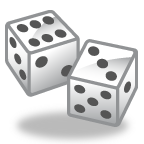 2Rotation des Körpers um Längsachse      „steifer Körper“ Metapher schaukelndes Boot3langer Arm vorne (weit vorne eintauchen)      kurzer Arm vorne (kurz vor Kopf eintauchen)4Hand offen      Hand zu einer Faust geballt 5lange Druckphase (Daumen am Oberschenkel abstreifen)                   kurze Druckphase hinten6steife Beine      lockere Beine (locker in Knie- und Hüftgelenk) 7grosser, langsamer Beinschlag (grosse Wechselschlagbewegung)                                kleiner, schneller Beinschlag 8verspannter Arm mit steifem Handgelenk in Überwasserphase                       lockerer gebeugter Arm mit lockerem Handgelenk (Ellbogen zeigt nach oben) in Überwasserphase9Füsse leicht nach aussen gedreht      Füsse leicht nach innen gedreht10möglichst viele Armzüge pro Länge      möglichst wenig Armzüge pro Länge (lange gleiten)11so laut wie möglich      so leise wie möglich schwimmen12Füsse angezogen (flex)      Füsse gestreckt